Praktikum 2020/21Gestalte das Deckblatt:Es muss folgende Angaben enthalten:Deine AnschriftAnschrift des BetriebesAnschrift SchuleZeitraum des PraktikumsBewertung der PraktikumsmappeName:        		Klasse:        Bewertungsskala:InhaltsverzeichnisAchtung!Du sollst deine Praktikumsmappe immer mit in deinen 	Praktikumsbetrieb nehmen.Es handelt sich um eine Arbeitsmappe, an der/mit der du im Betrieb jederzeit arbeiten sollst.Lege dem betreuenden Lehrer die Praktikumsmappe unaufgefordert vor, wenn dieser dich im Betrieb besucht.Die Abgabeversion soll am PC geschrieben werden. Du findest sie am Schulcomputer.Den Abgabetermin der Praktikumsmappe legst du mit deiner Wahlpflichtfachlehrerin oder mit deinem Wahlpflichtfachlehrer fest!Sammle Informationen über deinen Betrieb, Fotos, usw., damit du später den Anhang damit gestalten kannst.Was gehört in den Anhang:Klarsichthüllen sollten nur im Anhang verwendet werden, wo es darum geht, Formulare usw. zu präsentieren. Der Anhang dient dazu, alle Dokumente und Formulare, die dir wichtig erscheinen zu sammeln.Das heißt: In den Anhang gehören nur Dokumente und Formulare, mit denen dukonkret gearbeitet hast. Die Unterlagen zeigen, was du alles im Praktikum gearbeitet hast.Wichtige Daten  Die Praktikantin/ der Praktikant Der Praktikumsbetrieb Betreuende Lehrerinnen/betreuende Lehrer		/8 Punkte   2.	Mein PraktikumsbetriebFrage Mitarbeiter, die für die Ausbildung zuständig sind!			2.1     Welche Waren werden hergestellt oder welche Dienstleistungen 		2P.	werden erbracht?2.2	Welche Berufe werden in diesem Betrieb ausgebildet?			2P.2.3	Der Betrieb verlangt für den Beruf						1P.	folgenden Schulabschluss:       	Wenn es in einem Betrieb mehrere Berufe gibt, wähle den Beruf, der dich am meisten interessiert 	oder den Beruf, den die meisten Mitarbeiterinnen und Mitarbeiter in diesem Betrieb ausüben.2.4	Folgende Unterrichtsfächer sind für die Auswahl der Bewerber 		4P.	besonders wichtig, begründe!    1.          2.          3.          4.      2.5	Wie viele Auszubildende sind derzeit im Betrieb?				1P.2.6	Für den Beruf als            dauert die 					1P.	Ausbildung       Jahre.2.7	Wie läuft diese Ausbildung ab?	Beschreibe!					4P.2.8	Nach welchem Auswahlverfahren werden die Azubis ausgewählt?		2P.2.9	Verdienstmöglichkeiten während der Ausbildung:				3P.2.10	Welche Berufsschule ist für diesen Ausbildungsberuf zuständig?		1P.2.11	Die wirtschaftliche Bedeutung des Betriebes:Liegt der Betrieb verkaufs- und verkehrsgünstig?     										2P.An wen werden die Produkte bzw. Dienstleistungen verkauft?     										2P.	/25 Punkte3.	Mein Praktikumsberuf3.1	Wo befindet sich dein Arbeitsplatz?						1P.		im Freien		in der Halle/ Werkstatt		in einem Büro		in geschlossenen Räumen3.2		Wird immer am selben Arbeitsplatz gearbeitet? 				1P.		fester Platz im Betrieb		wechselnde Plätze3.3	Welche Bedingungen herrschen am Arbeitsplatz?				7P.	Lärm					viel						wenig						keiner	Temperatur				warm/ heiß						angenehm						kalt	Luft					trocken						angenehm						feucht/ nass	Schmutz				viel						wenig						keiner	Geräuschbelästigung		keine						wenig						starke	Arbeitshaltung			sitzend						stehend						gehend						gebeugt						wechselnd	Arbeitssituation			allein arbeiten						manchmal mit anderen						oft mit anderen						immer mit anderen3.4	Welche körperlichen Anforderungen werden gestellt?				3P.3.5	Womit wird gearbeitet? (Handwerkzeug, Maschinen, Hilfsmittel,…)		4P.3.6.	Mit welchem Material wird gearbeitet?						4P.      Die Internetseite www.planet-beruf.de hilft dir weiter! 3.7	Geschicklichkeit mit den Händen und Fingern					1P.			erforderlich				ohne Bedeutung3.8		Welche Tätigkeiten werden verrichtet?						6P.Im „Berufe Universum“ (www.berufe-universum.de) findest du unter „Interessen“ Erklärungen zu den einzelnen Punkten./27 Punkte4. 	Unfallschutz und HygieneIn manchen Betrieben musst du Vorschriften für den Unfallschutz beachten. In anderen Betrieben sind Hygienevorschriften zu beachten. Bearbeite entweder den Absatz 4.1 Unfallschutz oder 4.2 Hygienevorschriften!4.1 	UnfallschutzIn vielen Betrieben gibt es Schilder, die dir wichtige Verhaltensweisen angeben. Beachte diese Schilder und stelle dein Verhalten darauf ein. Einige dieser Schilder sind nachfolgend bespielhaft aufgeführt. Schreibe zu jedem Schild, was es aussagt. Zwei Schilder sollst du ergänzen:	/ 4 Punkte4.2 	HygienevorschriftenIn einigen Betrieben, wie z.B. in Arztpraxen, in Restaurants oder in Kindergärten, kommt man mit gesundheitlichen Vorschriften in Berührung, den Hygienevorschriften. Sie sind wichtig, da sie dem Schutz der Allgemeinheit dienen. Solltest du in einem Betrieb arbeiten, in dem es Hygienevorschriften gibt, so informiere dich darüber! Notiere mindestens vier Hygienevorschriften, die in deinem Praktikumsbetrieb wichtig sind! / 4 Punkte5.	Arbeitszeit und Freizeit im VergleichDurch das Praktikum hat sich dein Tagesablauf mit Sicherheit verändert.		5P.Mit einem farbigen Stundenkreis kannst du dir das Verhältnis von Arbeitszeit und Freizeit sehr gut selbst veranschaulichen.In dem inneren Kreis sollst du die Schulzeit und in den äußeren Kreis die Praktikumszeit darstellen.Verwende für die folgenden Zeiten folgende Farben:Schlafzeit						blauHin- und Rückfahrt zur Schule/ Arbeit		gelbSchulzeit / Arbeitszeit				rotFreizeit						grünPausenzeit Schule / Arbeit				violett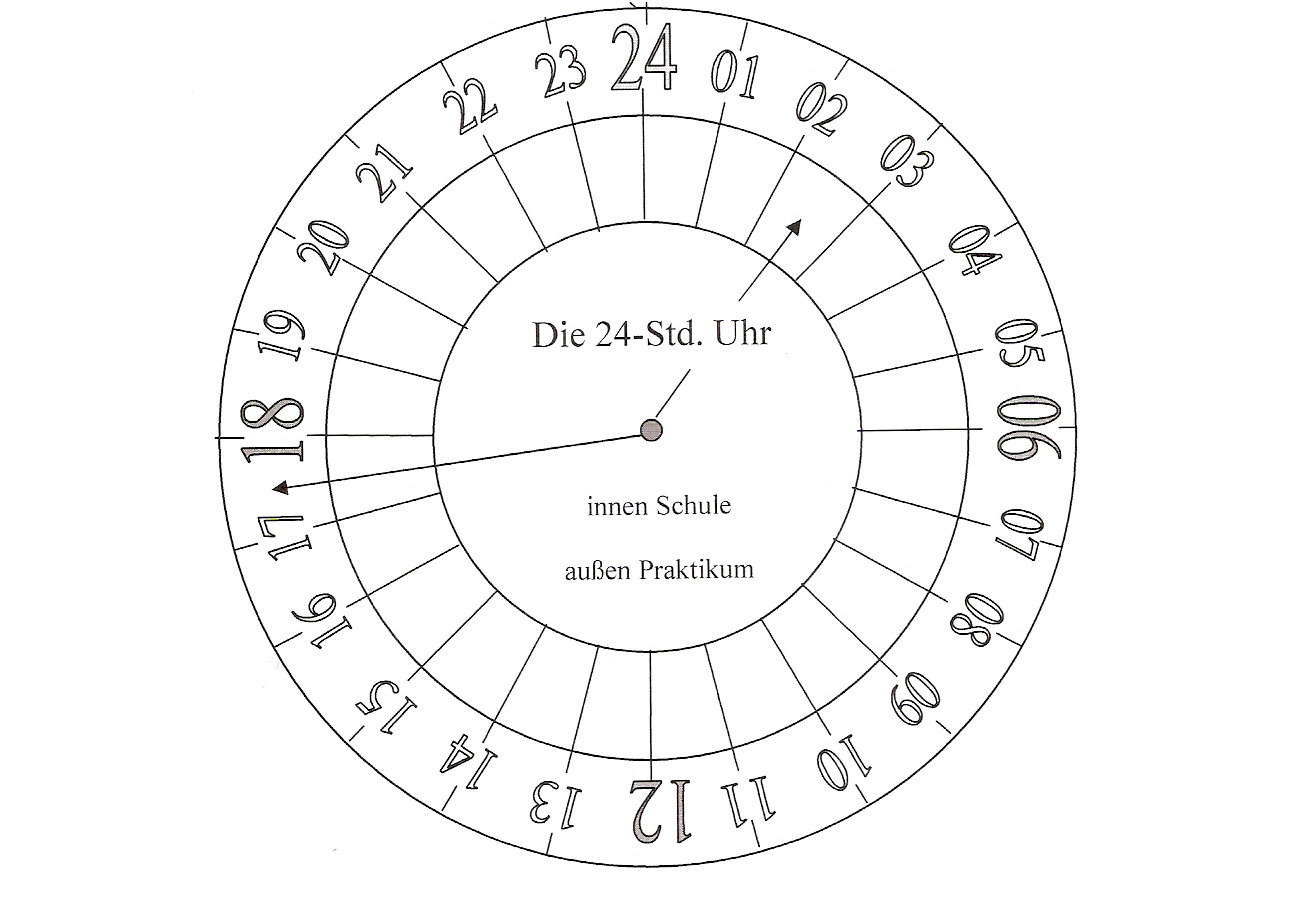 Vergleiche die beiden Tagesabläufe miteinander!					5P.Was verändert sich von der Schule zum Berufsleben?	/10 Punkte6.      Tagesprotokolle Fülle für 3 beliebige Tage in deinem Praktikum jeweils ein Tagesprotokoll aus! Achte darauf, dass du auch Tage nimmst, an denen viel passiert ist!    /9 PunkteTagesprotokoll 1										                                    ,  den       (Wochentag)					(Datum)Tagesprotokoll 2										                                     ,  den       (Wochentag)					(Datum)7.	Auswertung zum Ende des Praktikums	Beantworte die Fragen ausführlich und gewissenhaft.7.1	In welchem Beruf hast du dein Praktikum absolviert?				1P.7.2	Konntest du einen guten Einblick in den Beruf gewinnen?	Kreuze an. 	1P.	ja	  		  nur zum Teil		   nein      	Begründe deine Antwort. Gibt es Bereiche über die du gerne mehr		2P.	erfahren hättest?7.3		Ist dir die Umstellung von der Schule schwer gefallen?	Kreuze an.	1P.	ja	  		  nur zum Teil		   nein      7.4	Hat das Praktikum deine Erwartung bis jetzt erfüllt?	Kreuze an.		1P.           ja	  		  nur zum Teil		   nein      	Begründe deine Aussage!								2P.7.5		Wurdest du in der Schule auf das Praktikum ausreichend vorbereitet?	1P.		Kreuze an.	ja				nein		
	Begründe deine Aussage!								2P.7.6		Welche Tätigkeiten hast du in deinem Praktikum bisher erlernt, beobachtet oder durchgeführt									4P.		Schreibe mindestens 4 Fertigkeiten auf!7.7	In welchen Fällen hast du Lücken in deinem Schulwissen entdeckt?	3P.	Nenne mindestens 3 Themengebiete, z. B. Kopfrechnen etc.
	Bestimme jeweils das Schulfach dazu!7.8		Rückt dein Praktikumsberuf in die engere Wahl für die Ausbildung?	1P.
	Kreuze an.		ja	                             nein		
	Begründe deine Antwort.								2P.7.9	Hat sich deine Meinung über den Beruf geändert?	Kreuze an.		1P.
		ja				nein			Begründe kurz deine Meinung.							2P.7.10	Wie beurteilst du bisher die schulische Betreuung im Betrieb?		4P.7.11	Findest du das Praktikum bisher sinnvoll für dich? Kreuze an.		1P.	ja			nur zum Teil				nein		
	Begründe kurz deine Meinung.							2P.Was war deiner Meinung nach im Praxistag bisher gut, was nicht 		4P.	so gut?	Stelle gegenüber.7.13	Kreuze an:										1P.	Im Praktikum habe ich gemerkt, dass der Beruf der richtige für mich ist	Im Praktikum habe ich festgestellt, dass dieser Beruf gar nichts für mich ist	Das Praktikum hat mir für meine Berufswahl nichts gebracht	/36 Punkte8.  	Beurteilung meines Praktikums 
Selbsteinschätzung:  „Ich über mich“ Kreuze an! Die Einteilung wird nach der Notenskala 1 – 6 (sehr gut bis ungenügend) vorgenommen._______________________________________________________Ort, Datum                                                           Unterschrift des Schülers/ der Schülerin/5 PunkteMein letzter Tag im Praktikum
- Daran solltest du auf jeden Fall denken:
   1. Bedanke dich bei deiner Betreuerin oder deinem Betreuer.   2. Verabschiede dich von Vorgesetzten, sowie deinen Arbeitskollegen
       und –kolleginnen.   3. Gib das Material zurück, das dir zur Verfügung gestellt wurde
       (Kleidung, Werkzeug, etc.)   4. Frage nach deiner Praktikumsbeurteilung.9.	    WahlpflichtteilDie Themen sind Vorschläge für dich. Bearbeite zwei Themen! Du kannst sie für deinen Betrieb abwandeln oder dir eigene Themen stellen.Materialien zur Ausgestaltung deiner Arbeiten findest du oft in Broschüren, Flyern oder Prospekten. Vielleicht kannst du auch am Arbeitsplatz fotografieren. Vielleicht kannst du Werkstücke oder Werkzeug ausstellen. Deine Arbeit wird auch durch Zeichnungen oder Skizzen anschaulicher.Arbeitsplatzbeschreibung mit Zeichnung, Bildern usw.Produktionsbetrieb: Beschreibe die Herstellung eines ProduktsIm Büro: Der Weg einer Bestellung oder einer Mahnung Im Geschäft: Beschreibe den Weg der Ware vom Eingang bis zur Auszeichnung!Im Kindergarten: Ein Spiel und die Probleme dabeiIm Krankenhaus: Ein Patient wird gepflegt und versorgt.In der Arztpraxis: Aufnahme einer neuen PatientinKfz-Werkstatt: Montage eines ReifenBeschreibung einer ProduktionshalleAuflistung: Welche verschiedenen Aufgaben führen die Mitarbeiter aus? Wer macht was?Erstelle eine Liste mit Fachausdrücken und erkläre dieseEin besonderer Erfolg während des PraktikumsWelche Berufe kann man in diesem Betrieb erlernen? Beschreibe sie!Entwicklung eines Fragebogens oder eines Interviews mit verschiedenen Personen/ 10 Punkte10.	 AnhangSinnvolle Auswahl an Prospekten, Flyern, Fotos usw., die deine Zeit im 	3P.Betrieb veranschaulichen/3  Punkte11.	Praktikumsbeurteilung des BetriebesVorname, Name des Schülers: _________________________________________________Unternehmen: ______________________________________________________________ Abteilung/Einsatzbereich: _____________________________________________________Berufsbezeichnung: _________________________________________________________Zeitraum des Praktikums:  ____________________________________________________Bemerkungen:												____												____												____Ort, Datum					Unterschrift des Betreuers im Betrieb	/2 PunkteThemenPunkteereichte. Punkteereichte. Punkte0.Eindruck – nur zur Bewertung -18Deckblatt (3), Inhaltsverzeichnis (4)
Papier, gerade Heftung, Ordnung (2)90.2.	Rechtschreibung (3), Ausdruck (3), Satzbau (3)91.Wichtige Daten82.Mein Praktikumsbetrieb253. Mein Praktikumsberuf274.Unfallschutz oder Hygiene45. Arbeitszeit und Freizeit im Vergleich106. Drei Tagesprotokolle67. Auswertung zum Ende des Praktikums368.Beurteilung meines Praktikums59.Wahlpflichtteil: Zwei Zusatzthemen1010.Anhang311.Beurteilungsbogen des Betriebes2154Punkte 154-127126-113112-8887-6766-3433-0Note:Note 123456Note:InhaltSeiteVor- und Nachname:Geburtsdatum:Straße:PLZ/Wohnort:Telefon der Eltern:privat:dienstlich:Praktikumsberuf/e:Name des Betriebes:Straße:PLZ/Wohnort:Telefon:E-Mailprivat:dienstlich:Homepage:Betreuer/Betreuerin:Betreuende Lehrer/Lehrerin:PraktikumskoordinatorHerr WirtgenTelefon:     06321/918610E-Mail:     rsplus@schulen-nw.de1. Ausbildungsjahr2. Ausbildungsjahr3. Ausbildungsjahr(4. Ausbildungsjahr)leichte körperliche ArbeitWenn „ja“, erkläre kurz:      Wenn „ja“, erkläre kurz:      Wenn „ja“, erkläre kurz:      mittelschwere körperliche ArbeitWenn „ja“, erkläre kurz:      Wenn „ja“, erkläre kurz:      Wenn „ja“, erkläre kurz:      schwere körperliche ArbeitWenn „ja“, erkläre kurz:      Wenn „ja“, erkläre kurz:      Wenn „ja“, erkläre kurz:      gute AugenWenn „ja“, erkläre kurz:      Wenn „ja“, erkläre kurz:      Wenn „ja“, erkläre kurz:      gutes GehörWenn „ja“, erkläre kurz:      Wenn „ja“, erkläre kurz:      Wenn „ja“, erkläre kurz:      guten GeruchssinnWenn „ja“, erkläre kurz:      Wenn „ja“, erkläre kurz:      Wenn „ja“, erkläre kurz:      guten Geschmackssinn	Wenn „ja“, erkläre kurz:      Wenn „ja“, erkläre kurz:      Wenn „ja“, erkläre kurz:      guten TastsinnWenn „ja“, erkläre kurz:      Wenn „ja“, erkläre kurz:      Wenn „ja“, erkläre kurz:      jaseltennieMaterial be- und verarbeitenWenn „ja“, dann begründe oder gib ein Beispiel an:      Wenn „ja“, dann begründe oder gib ein Beispiel an:      Wenn „ja“, dann begründe oder gib ein Beispiel an:      Wenn „ja“, dann begründe oder gib ein Beispiel an:      zusammenbauen, montieren, reparierenWenn „ja“, dann begründe oder gib ein Beispiel an:      Wenn „ja“, dann begründe oder gib ein Beispiel an:      Wenn „ja“, dann begründe oder gib ein Beispiel an:      Wenn „ja“, dann begründe oder gib ein Beispiel an:      gestalten	Wenn „ja“, dann begründe oder gib ein Beispiel an:      Wenn „ja“, dann begründe oder gib ein Beispiel an:      Wenn „ja“, dann begründe oder gib ein Beispiel an:      Wenn „ja“, dann begründe oder gib ein Beispiel an:      Maschinen bedienen, überwachen, warten	Wenn „ja“, dann begründe oder gib ein Beispiel an:      Wenn „ja“, dann begründe oder gib ein Beispiel an:      Wenn „ja“, dann begründe oder gib ein Beispiel an:      Wenn „ja“, dann begründe oder gib ein Beispiel an:      bebauen, züchtenWenn „ja“, dann begründe oder gib ein Beispiel an:      Wenn „ja“, dann begründe oder gib ein Beispiel an:      Wenn „ja“, dann begründe oder gib ein Beispiel an:      Wenn „ja“, dann begründe oder gib ein Beispiel an:      untersuchen, messen	Wenn „ja“, dann begründe oder gib ein Beispiel an:      Wenn „ja“, dann begründe oder gib ein Beispiel an:      Wenn „ja“, dann begründe oder gib ein Beispiel an:      Wenn „ja“, dann begründe oder gib ein Beispiel an:      zeichnen	Wenn „ja“, dann begründe oder gib ein Beispiel an:      Wenn „ja“, dann begründe oder gib ein Beispiel an:      Wenn „ja“, dann begründe oder gib ein Beispiel an:      Wenn „ja“, dann begründe oder gib ein Beispiel an:      bedienen, beratenWenn „ja“, dann begründe oder gib ein Beispiel an:      Wenn „ja“, dann begründe oder gib ein Beispiel an:      Wenn „ja“, dann begründe oder gib ein Beispiel an:      Wenn „ja“, dann begründe oder gib ein Beispiel an:      planen, organisieren, verkaufenWenn „ja“, dann begründe oder gib ein Beispiel an:      Wenn „ja“, dann begründe oder gib ein Beispiel an:      Wenn „ja“, dann begründe oder gib ein Beispiel an:      Wenn „ja“, dann begründe oder gib ein Beispiel an:      verwalten, ordnen	Wenn „ja“, dann begründe oder gib ein Beispiel an:      Wenn „ja“, dann begründe oder gib ein Beispiel an:      Wenn „ja“, dann begründe oder gib ein Beispiel an:      Wenn „ja“, dann begründe oder gib ein Beispiel an:      andere versorgen, betreuen	Wenn „ja“, dann begründe oder gib ein Beispiel an:      Wenn „ja“, dann begründe oder gib ein Beispiel an:      Wenn „ja“, dann begründe oder gib ein Beispiel an:      Wenn „ja“, dann begründe oder gib ein Beispiel an:      mit Computer arbeiten	Wenn „ja“, dann begründe oder gib ein Beispiel an:      Wenn „ja“, dann begründe oder gib ein Beispiel an:      Wenn „ja“, dann begründe oder gib ein Beispiel an:      Wenn „ja“, dann begründe oder gib ein Beispiel an:      reinigen	Wenn „ja“, dann begründe oder gib ein Beispiel an:      Wenn „ja“, dann begründe oder gib ein Beispiel an:      Wenn „ja“, dann begründe oder gib ein Beispiel an:      Wenn „ja“, dann begründe oder gib ein Beispiel an:      pflegen, helfen, erziehenWenn „ja“, dann begründe oder gib ein Beispiel an:      Wenn „ja“, dann begründe oder gib ein Beispiel an:      Wenn „ja“, dann begründe oder gib ein Beispiel an:      Wenn „ja“, dann begründe oder gib ein Beispiel an:      rechnen, berechnenWenn „ja“, dann begründe oder gib ein Beispiel an:      Wenn „ja“, dann begründe oder gib ein Beispiel an:      Wenn „ja“, dann begründe oder gib ein Beispiel an:      Wenn „ja“, dann begründe oder gib ein Beispiel an:      sonstige          Wenn „ja“, dann begründe oder gib ein Beispiel an:      Wenn „ja“, dann begründe oder gib ein Beispiel an:      Wenn „ja“, dann begründe oder gib ein Beispiel an:      Wenn „ja“, dann begründe oder gib ein Beispiel an:      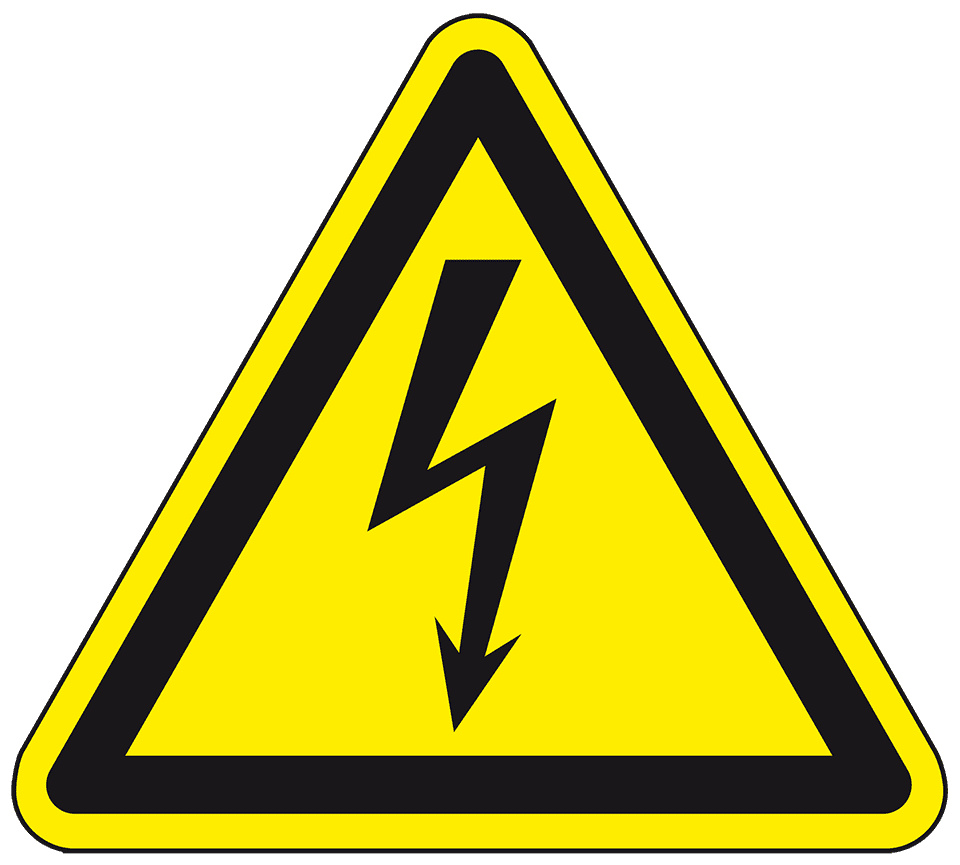 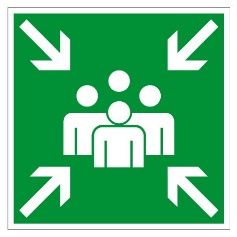 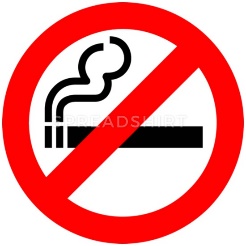 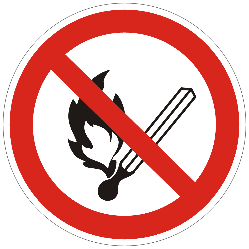 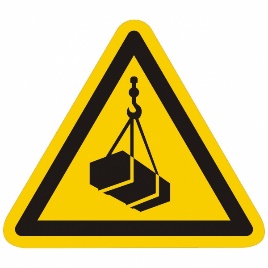 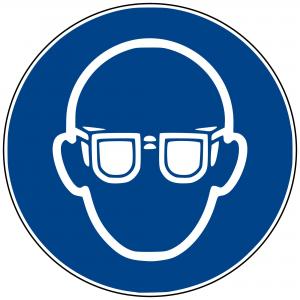 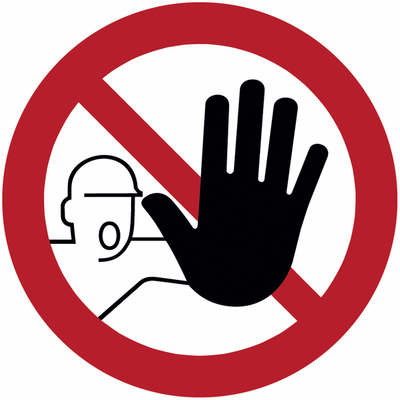 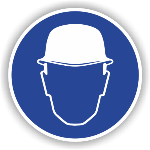 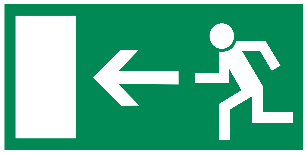 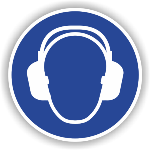 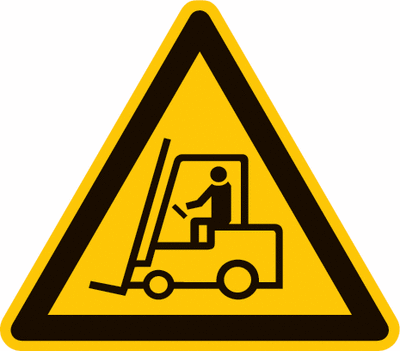 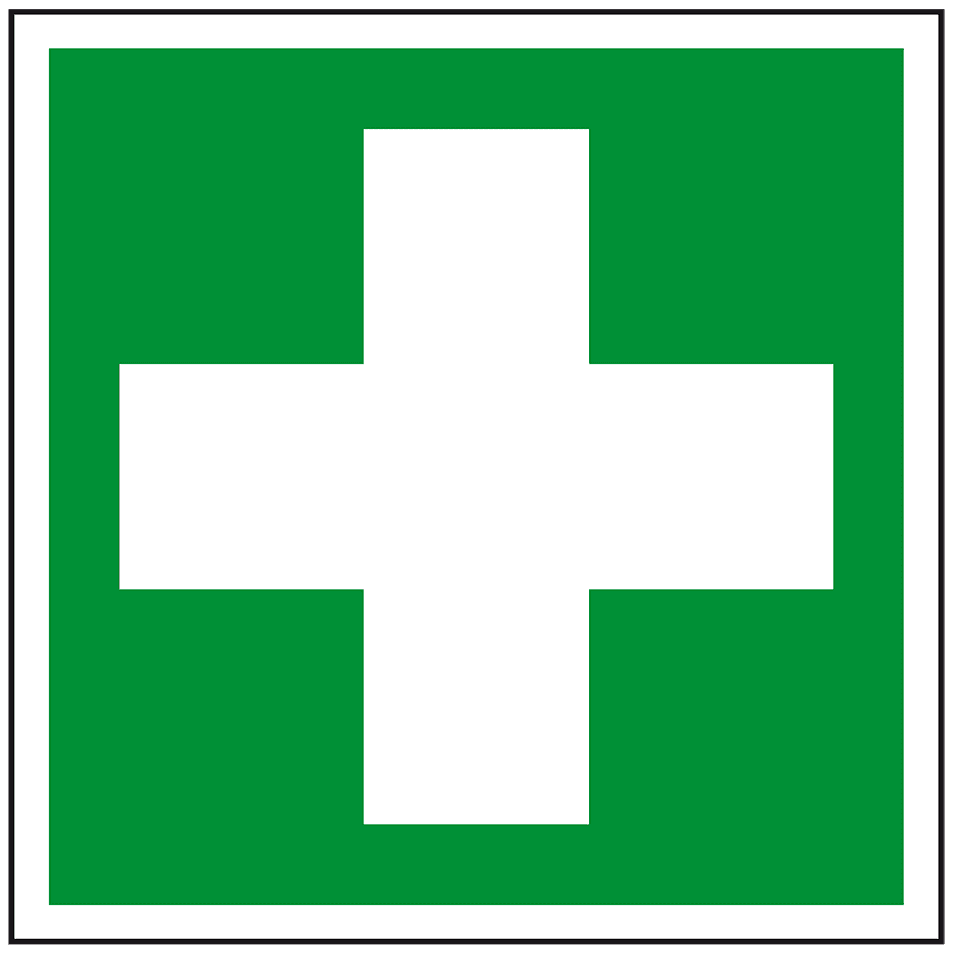 Merkmalsbereich „Tätigkeiten“ – WAS?Merkmalsbereich „Tätigkeiten“ – WAS?Merkmalsbereich „Tätigkeiten“ – WAS?Merkmalsbereich „Tätigkeiten“ – WAS?Merkmalsbereich „Tätigkeiten“ – WAS?Merkmalsbereich „Tätigkeiten“ – WAS?Merkmalsbereich „Tätigkeiten“ – WAS?Merkmalsbereich „Tätigkeiten“ – WAS?Merkmalsbereich „Tätigkeiten“ – WAS?Merkmalsbereich „Tätigkeiten“ – WAS?Merkmalsbereich „Tätigkeiten“ – WAS?Merkmalsbereich „Tätigkeiten“ – WAS?Merkmalsbereich „Tätigkeiten“ – WAS?Merkmalsbereich „Tätigkeiten“ – WAS?Merkmalsbereich „Tätigkeiten“ – WAS?Zeit 
Bsp: 0800 – 0915 UhrAufgabe: Beschreibe in Stichworten, was du getan hast. Dabei soll jede einzelne Tätigkeit beschrieben werden. z.B. Rechnungen auf ihre Richtigkeit überprüfen. Beschreibe auch, wo du gearbeitet hast(z.B. am Schreibtisch). Kreuze an, zu welchem übergeordneten Merkmalsbereich deine Tätigkeiten passenanbauen / erntehegen / züchtenbastelnbetreuenbauenherstellen / zubereiten / Material bearbeitenkaufen / verkaufen / bedienen beratenbehandeln / pflegen / bedienen / unterrichtengestalten / Malen / entwerfen / zeichnenmontieren / installieren / reparierenprüfen / untersuchenreinigenschreiben / verwaltenMaschinen steuerntransportieren / lagern / verpackenComputer bedienenZeit 
Bsp: 0800 – 0915 UhrTätigkeiten und Arbeitsortanbauen / erntehegen / züchtenbastelnbetreuenbauenherstellen / zubereiten / Material bearbeitenkaufen / verkaufen / bedienen beratenbehandeln / pflegen / bedienen / unterrichtengestalten / Malen / entwerfen / zeichnenmontieren / installieren / reparierenprüfen / untersuchenreinigenschreiben / verwaltenMaschinen steuerntransportieren / lagern / verpackenComputer bedienenMerkmalsbereich „Tätigkeiten“ – WAS?Merkmalsbereich „Tätigkeiten“ – WAS?Merkmalsbereich „Tätigkeiten“ – WAS?Merkmalsbereich „Tätigkeiten“ – WAS?Merkmalsbereich „Tätigkeiten“ – WAS?Merkmalsbereich „Tätigkeiten“ – WAS?Merkmalsbereich „Tätigkeiten“ – WAS?Merkmalsbereich „Tätigkeiten“ – WAS?Merkmalsbereich „Tätigkeiten“ – WAS?Merkmalsbereich „Tätigkeiten“ – WAS?Merkmalsbereich „Tätigkeiten“ – WAS?Merkmalsbereich „Tätigkeiten“ – WAS?Merkmalsbereich „Tätigkeiten“ – WAS?Merkmalsbereich „Tätigkeiten“ – WAS?Merkmalsbereich „Tätigkeiten“ – WAS?Zeit 
Bsp: 0800 – 0915 UhrAufgabe: Beschreibe in Stichworten, was du getan hast. Dabei soll jede einzelne Tätigkeit beschrieben werden. z.B. Rechnungen auf ihre Richtigkeit überprüfen. Beschreibe auch, wo du gearbeitet hast(z.B. am Schreibtisch). Kreuze an, zu welchem übergeordneten Merkmalsbereich deine Tätigkeiten passenanbauen / erntehegen / züchtenbastelnbetreuenbauenherstellen / zubereiten / Material bearbeitenkaufen / verkaufen / bedienen beratenbehandeln / pflegen / bedienen / unterrichtengestalten / Malen / entwerfen / zeichnenmontieren / installieren / reparierenprüfen / untersuchenreinigenschreiben / verwaltenMaschinen steuerntransportieren / lagern / verpackenComputer bedienenZeit 
Bsp: 0800 – 0915 UhrTätigkeiten und Arbeitsortanbauen / erntehegen / züchtenbastelnbetreuenbauenherstellen / zubereiten / Material bearbeitenkaufen / verkaufen / bedienen beratenbehandeln / pflegen / bedienen / unterrichtengestalten / Malen / entwerfen / zeichnenmontieren / installieren / reparierenprüfen / untersuchenreinigenschreiben / verwaltenMaschinen steuerntransportieren / lagern / verpackenComputer bedienenWas war gut?Was könnte man verbessern?  Was war gut?  Was war nicht so gut?Schlüsselqualifikationen123456ZuverlässigkeitAufgaben, die an mich gestellt werden, erledige ich   
zuverlässig. Man kann sich immer auf mich verlassen.Pünktlichkeit    Ich erscheine immer pünktlich im Betrieb.Kommunikationsfähigkeit
Ich traue mich meine Meinung zu sagen und kann Gespräche gut führen.Belastbarkeit
Es macht mir nichts aus, wenn ich viel zu erledigen habe. Ich bin belastbar.Teamfähigkeit  Ich kann gut mit anderen zusammenarbeiten.Selbständigkeit   Aufgaben kann ich selbständig bearbeiten.Engagement   Ich setze mich für meine beruflichen Interessen ein. Im Betrieb arbeite ich fleißig mit.Organisationsfähigkeit    Ich kann mir meine Arbeit prima einteilen und im Voraus planen, wann ich was zu tun habe.Kreativität   Ich habe viele Ideen und kann tolle Dinge gestalten.Flexibilität   Veränderungen machen mir nichts aus. Begeisterungsfähigkeit    Ich kann mich leicht für eine Sache begeistern.Konfliktfähigkeit   Konflikte kann ich ohne Gewalt und verbale Beleidigungen lösen.Zielorientierung    Ich weiß genau, was ich will.Leistungsbereitschaft    Ich bin bereit viel für mein Praktikum zu tun.Durchsetzungsvermögen     Ich kann mich gut durchsetzen.Verantwortungsbereitschaft    
Ich übernehme Verantwortung für mein Handeln.Selbstreflektion     Ich denke viel über meine beruflichen Pläne nach. Problemlösefähigkeit    Ich kann Probleme selbständig lösen.Schlüsselqualifikationen123456Zuverlässigkeit   Pünktlichkeit    Teamfähigkeit   Engagement   Organisationsfähigkeit    Flexibilität   BelastbarkeitSelbstständigkeitBerufliche Eignung123456Interesse an der ArbeitVerstehen und Umsetzen von ArbeitsaufträgenQualität der ArbeitLernbereitschaft Berufsspezifisches Verständniszum Beispiel: Technisches Verständnis, Einfühlungsvermögen,…Flexibilität während des Arbeitsprozesses